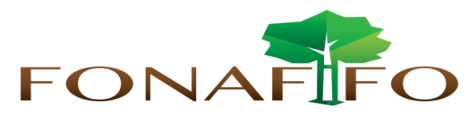 Fondo Nacional de Financiamiento  ForestalJunta DirectivaSesión N°12-2017 a celebrarse el martes 19 de diciembre de 2017, hora 03:00 p.m.Salón Azaleas, Hotel BougainvilleaAGENDALectura y aprobación de la agenda del díaLectura y aprobación Acta N°11-2017Lectura de correspondenciaCorrespondencia enviada:Correo enviado a la Junta Directiva el 15 de noviembre con Informe de la Conferencia Internacional de Turismo Sostenible: Planeta, Personas, Paz (P3)Correspondencia recibida:Oficio DFOE-AE-0446 relacionado con la aprobación del presupuesto inicial del período 2018 del Fondo Nacional de Financiamiento ForestalOficio DFOE-AE-0450 relacionado con la aprobación del presupuesto inicial del período 2018 del Fideicomiso 544/FONAFIFO-BNCROficio DFCF-OF-0864-2017 enviado a la STAP con aclaración sobre acuerdo octavo, sesión N°10-2017 aprobación de la modificación presupuestaria N°3-2017 del Fonafifo.Oficio STAP-2059-2017 con solicitud de aclaración del monto de la modificación presupuestaria N°3-2017.Propuesta Reglamento de Crédito FonafifoInforme Comisión Valoración de Contratos de PSA Informe de la Comisión encargada de valorar los finiquitos de contratos de plantaciones forestales afectadas por nectria.Puntos varios